ГРАЙВОРОНСКАЯ ТЕРРИТОРИАЛЬНАЯ ИЗБИРАТЕЛЬНАЯ КОМИССИИ ПОСТАНОВЛЕНИЕВ соответствии с постановлением Грайворонской территориальной избирательной комиссии от 10 апреля 2023 года № 15/56-1 «О проведении муниципального конкурса рисунков (плакатов) среди учащихся общеобразовательных учреждений Грайворонского городского округа на тему «Мы – будущие избиратели» в 2022-2023 учебном году» с 12 по 24 апреля в общеобразовательных учреждениях городского округа проведен конкурс рисунков (плакатов), члены жюри подвели итоги конкурса (прилагаются), на основании чего Грайворонская территориальная избирательная комиссия постановляет: 	1. Признать победителями муниципального конкурса рисунков (плакатов) среди учащихся общеобразовательных учреждений Грайворонского городского округа на тему «Мы - будущие избиратели» в 2022-2023 учебном году и наградить Почетными грамотами за 1-е место следующих участников:Васюренко Полину Эдуардовну,
учащуюся 8-го класса муниципального бюджетного общеобразовательного учреждения «Безыменская средняя общеобразовательная школа»,Грайворонский городской округ, село Безымено;Сивун Анастасию Евгеньевну,
учащуюся 9-го класса муниципального бюджетного общеобразовательного учреждения «Гора- Подольская средняя общеобразовательная школа», Грайворонский городской округ, село Гора- Подол;Грушко Кристину Романовну,
учащуюся 9-го класса муниципального бюджетного общеобразовательного учреждения «Гора- Подольская средняя общеобразовательная школа», Грайворонский городской округ, село Гора- Подол;Крамскую Софию Витальевну,
обучающуюся муниципального бюджетного учреждения дошкольного образования «Центр детского творчества»,Грайворонский городской округ, город Грайворон;	2. Признать призером муниципального рисунков (плакатов) среди учащихся общеобразовательных учреждений Грайворонского городского округа на тему «Мы - будущие избиратели» в 2022-2023 учебном году и наградить грамотой за 2-е место:Романчук Владимира Владимировича,
учащегося 9-го класса муниципального бюджетного общеобразовательного учреждения «Ивано-Лисичанская средняя общеобразовательная школа», Грайворонский городской округ, Ивановская Лисиц	3. Признать призером муниципального конкурса рисунков (плакатов) среди учащихся общеобразовательных учреждений Грайворонского городского округа на тему «Мы - будущие избиратели» в 2022-2023 учебном году и наградить Почетной грамотой за 3-е место:Светличную Екатерину Николаевну,
учащуюся 9-го класса муниципального бюджетного общеобразовательного учреждения «Головчинская средняя общеобразовательная школа с углубленным изучением отдельных предметов», Грайворонский городской округ, село Головчино	4. Наградить Почетными грамотами Грайворонской территориальной избирательной комиссии учителей общеобразовательных школ Грайворонского городского округа, подготовивших победителей и призеров муниципального конкурса рисунков (плакатов) среди учащихся общеобразовательных учреждений Грайворонского городского округа на тему «Мы - будущие избиратели» в 2022-2023 учебном году:Токарь Галину Александровну, учителя муниципального бюджетного общеобразовательного учреждения «Безыменская средняя общеобразовательная школа»,Грайворонский городской округ, село Безымено;Павленко Валентину Сергеевнуучителя муниципального бюджетного общеобразовательного учреждения «Гора - Подольская средняя общеобразовательная школа»,Грайворонский городской округ, село Гора - Подол;Левченко Софию Юрьевну, педагога дополнительного образования муниципального бюджетного общеобразовательного учреждения дополнительного образования «Центр детского творчества»,Грайворонский городской округ, город Грайворон;Сопину Наталью Николаевнуучителя муниципального бюджетного общеобразовательного учреждения «Ивано - Лисичанская средняя общеобразовательная школа», Грайворонский городской округ, село Ивановская Лисица;Деминову Оксану Юрьевну,учителя муниципального бюджетного общеобразовательного учреждения «Головчинская средняя общеобразовательная школа с углубленным изучением отдельных предметов», Грайворонский городской округ, село Головчино.5. Разместить настоящее постановление на странице территориальной избирательной комиссии на официальном сайте Избирательной комиссии Белгородской области в информационно-телекоммуникационной сети «Интернет».6. Контроль за исполнением настоящего постановления возложить на председателя Грайворонской территориальной избирательной комиссии С.В. Краснокутского.Председатель Грайворонской территориальной        избирательной комиссии                                            С.В. Краснокутский 	Секретарь Грайворонской территориальной        избирательной комиссии                                            Л.А. Угольникова18 мая 2023 года№16/62 -1Об итогах муниципального конкурса рисунков (плакатов) среди учащихсяобщеобразовательных учреждений Грайворонского городского округана тему «Мы - будущие избиратели» в 2022-2023 учебном году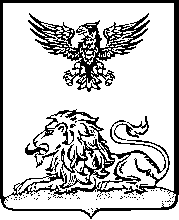 